如何给小学生讲鲁迅的“故事”——以《好的故事》教学为例张小娟名师工作室  一、案例背景1.理论意义《好的故事》是文学家、思想家、革命家鲁迅先生的作品，学习本课能初步体会革命家鲁迅先生的精神境界，呼应“走近鲁迅”的单元人文主题。2022版课标第三学段课程目标“梳理与探究”中要求：“初步了解查找资料、运用资料的基本方法。利用图书馆、网络等渠道获取资料，解决与学习和生活相关的问题。”六年级上册第八单元的阅读要素是“借助相关资料，理解课文主要内容”，通过对我校六年级学生的调查分析，发现学生在借助资料进行课文学习的过程中，主要出现两个问题：1.根据学习目标进行搜集、筛选合适资料内容的能力不足；2.根据课堂学习的需要，恰当地运用资料，帮助自己理解难课文的能力欠缺。2.教学价值2016年秋，小学语文统编教材开始使用，“教材如何教”，特别是“教材中的难课文如何教”成了困扰一线教师的难题，比如鲁迅的作品。我们设计有关难课文教学的调查问卷前测卷、后测卷，在本校教师中进行调查。结果分析发现有61.76%的教师认为六年级上册“走近鲁迅”单元的《好的故事》一课难教难学。（见下图）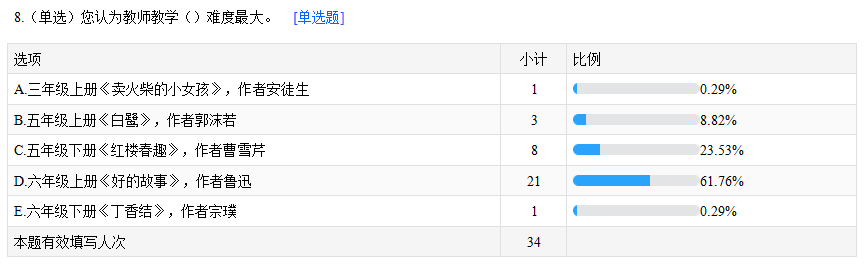 图1 调查问卷报告（部分）原因有：第一，本文创作于1925年，写作年代较为久远，遣词造句的时代印记重，与学生生活经验、知识经验距离较大；第二，本文是一篇散文诗，本就是学生阅读经验较少的文体类型，加之运用象征手法描绘美好的梦境，更是难上加难。学习本课时，应紧紧扣住“借助资料，理解课文主要内容”的单元阅读要素来教，把学习目标确定在“能联系上下文、借助资料理解难懂的词语，在此基础上正确、流利地朗读课文”“能抓住关键语句，体会梦境的美好”“能结合课后‘阅读链接’中的资料，进一步读懂课文”上，不易过多解读延伸，难文难教，难上加难。其中，“结合课后‘阅读链接’中的资料，进一步读懂课文”这条目标中提到的资料，是学生在教材中接触到的新形式——他人对本文的看法。这条目标的训练与达成，有助于学生课外阅读书评，并借助书评读经典能力的提高。3.学情分析（1）学生已有知识经验统编版教科书在资料助学方面，安排了如下相关的学习内容：表1 统编版教科书“资料助学”能力训练编排从表2可知，学生已经分别在不同的年级，不同的册次，不同单元的课文学习实践中，初步具备了搜集资料、整理资料，借助资料体会课文思想感情的方法与能力。另，从散文诗学习经验方面来看，学生在本册第一单元已经学过散文诗《花之歌》，对该文体有了初步的认识。（2）学生的学习困难在具体的学习过程中，部分学生在“搜集、筛选合适的资料内容”“恰当地借助资料理解课文主要内容”上还有欠缺。（见下图）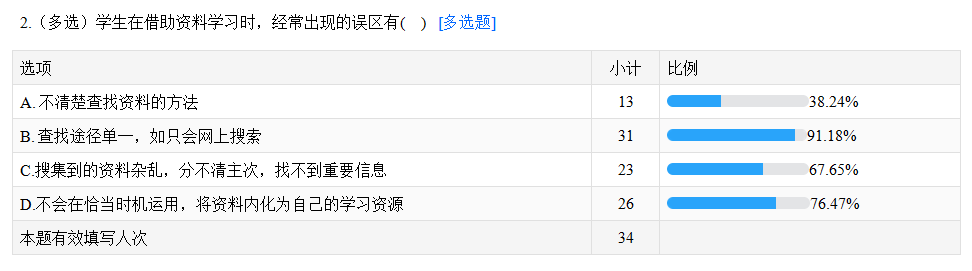 图2 调查问卷报告（部分）教师要针对学生的学习困难，引导他们有目的地搜集并运用资料，发挥资料助学的价值，让学生逐渐养成查阅资料、借助资料进行学习的习惯。 二、案例目标1.以“难课”为例，通过比较实践，提高教师教学能力和课例研究水平；2.根据学习需要选用恰当时机运用资料的能力，培养学生根据学习目标选择合适的资料内容，丰富学生阅读经验。三、方法与思路采用行动研究法对《好的故事》一课进行研课、磨课。其间，针对“借助资料，理解课文主要内容”这一阅读要素在课堂上的落实进行关注、专项研讨，并不断地实践、改进、完善。运用了问卷调查法。借助“问卷星”小程序，在课例研究的前期阶段设计前测卷，后期设计后测卷，并在学校进行问卷调查，收集信息，形成结果分析报告。在研究的阶段过程中，及时总结课例研究中的收获，并思考研究过程中产生的疑惑，进而商讨出行之有效的教学策略。四、实践过程1.调查分析课例研究小组利用“问卷星”小程序，在“前测”“后测”对象、人数不变的情况下，借助调查问卷检验课例研究的有效性。经过前后对比，写出结果分析报告。2.观课议课课例组依托任元媛老师的课堂，先后进行三次公开展示：第一次，在学校六年级教研组试教，以六5班学生为研究对象；第二次，在张小娟小语工作坊试教，以六1班学生为研究对象；第三次，参加市级优质课比赛，以玉川路小学六3班学生为研究对象。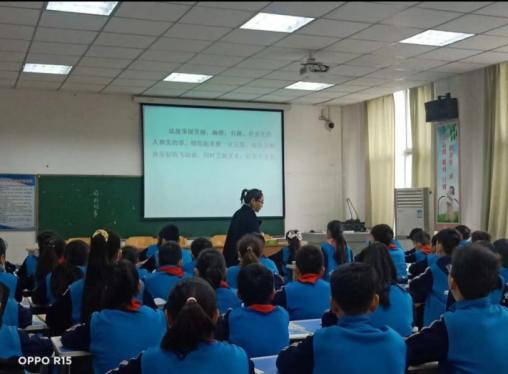 图3 任元媛在济渎路学校六年级教研活动中试教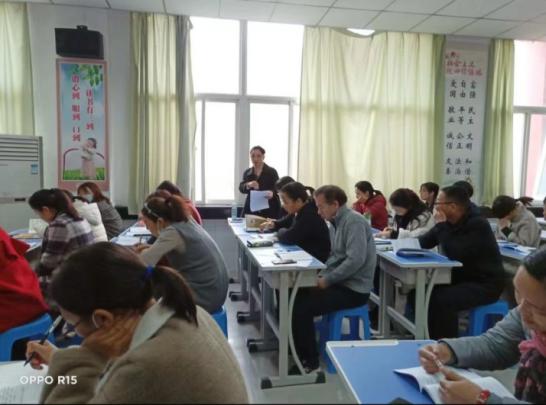 图4 任元媛在市级工作坊活动中试教并谈教学思路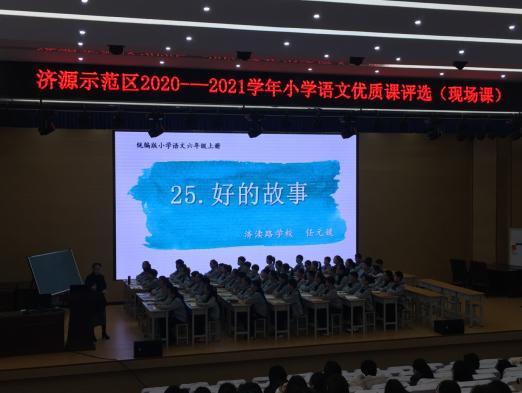 图5 任元媛参加市优质课比赛3.三次实践与反思第一次实践2020年11月11日，任元媛老师在济渎路学校六5班进行《好的故事》第一次授课，邀请张小娟老师指导课堂教学研讨活动。任老师设计三次有目的阅读，引导学生先浏览、再细读，最后学法迁移的方法感受梦境的美丽，优雅，有趣。接着出示阅读链接及老师补充的资料，引导学生借助资料理解课文内容。最后，引导学生感受鲁迅代表着身处黑暗，追求美好的民族魂。可取之处：（1）教师紧扣单元阅读要素来设计教学，目标明确。教学设计中三次有目的地阅读，均围绕第一个教学目标“抓住重点语段中的关键语句体会梦境的美好”展开。（2）资料选择上教师围绕教学目标的达成去收集、筛选、使用资料。本单元的主题是“走近鲁迅”，而鲁迅生活的年代离学生较远，如何让学生体会梦境的美好，如何让学生理解“昏沉的夜”和“好的故事”的象征意义是教学的难点。教学设计中，教师关注到课后的阅读链接，利用课后的书评及注解为课文服务，帮助学生释疑，“好的故事”里隐藏着作者怎样的期许。同时，借助时代背景资料，引导学生明白作者为什么会写这样一个好的故事。（3）教师有训练学生收集、筛选、使用资料的意识。在设计中，老师教给学生用抓关键词语的方法提炼《鲁迅<野草>注解》中的信息，明确好的故事其实是作者寄托的梦想。问题诊断：（1）教师所引用的资料内容单一，不够丰富。教学设计中只借助了课后的阅读链接里的注解与书评，联系了时代背景，让学生理解“昏沉的夜”和“好的故事”的象征意义，但忽略了引导学生体会“梦境美”。这些江南景物对学生来说比较陌生，景物美体现在哪？这些景物与作者有什么关系，作者为什么写这些景物呢？这些都是学生的疑惑点，老师出示的资料并没有解决学生的疑问。（2）资料的使用比较机械，教学时只是单纯的出示资料内容，运用抓关键词的方法理解资料的内容，最后借资料助学，但老师出示的资料对学生来说难度较高，不易理解，所以更无法引导学生深入地理解课文。如阅读链接一中“这一幅美丽的生活图画也绝不是模糊的，而是十分清楚和真实的。它像记忆中的江南农村的美丽景色那样实在。”这些景物为什么说是真实的，景物与农村的景色又有什么联系？这都是学生难理解的问题，也就是相当于用难理解的资料来理解难懂的课文，这是不恰当的，还应该当改进。（3）出示资料的时机不恰当。教师将两个阅读链接接连呈现，一个问题是“联系全文猜一猜，鲁迅在怎样的心情下，做梦梦到了这么美丽，幽雅，有趣的故事呢？”另一个问题是“作者在怎样的情况下梦到的好的故事？”，这两个问题与出示的资料连接并不是很紧密，对学生“了解时代背景、明白作者的寄托”作用并不大。改进建议：（1）建议老师调整资料的出示顺序。“以文解文”应当是借助引用的资料，解答学生的在课文中遇到的疑难，而课后阅读链接中的阅读资料对于学生来说不易理解，因此，教师如果结合学生的基础及疑惑点，在学生有疑难的地方出示合适的资料，并予以帮助，这样会更有利于学生理解课文。比如：教师在出示阅读链接二的时候，出示当时的社会背景资料，帮助学生理解什么是“黑暗的社会”，这样学生才更易明白作者为什么会期望着这样一个“好的故事”。（2）建议丰富资料的内容。比如：体会梦境美的时候，只让学生从文章所列举的名词中感受美，对学生来说实属不易。为什么这些事物是美的，我们可借助鲁迅的其他文章来理解。第二次实践2020年11月18日，任元媛老师参加工作坊活动，进行《好的故事》第二次授课，邀请张小娟老师指导课堂教学研讨活动。可取之处：（1）教师丰富了资料的内容。比如：体会梦境美的时候，老师出示了《社戏》中关于鲁迅童年的片段，《社戏》中，鲁迅以饱含深情的笔墨，写了少年时代在浙江绍兴乡村看社戏的情景，表达了对少年时代生活的怀念。出示这段资料可以帮助学生体会到景物给童年鲁迅所带来的快乐，进一步明白为什么文中所写的景物是作者所希望的，是作者所寄托的。（2）教师整合了资料的内容。教师关注到学生搜集资料时，多了解到1925年,北洋军阀的统治下政治混乱、民生凋敝这样的社会现象。借助这个资料，学生就能明白什么是“黑暗的社会”。因此，教师将自己的搜集的资料与学生的资料进行梳理、整合，借助整合后的资料，学生更易理解“昏沉的夜”的象征意义，作者为什么会期望着这样一个“好的故事”。问题诊断：（1）资料出示的顺序、时机仍需调整。教学过程中，老师先出示《鲁迅<野草>注解》的资料，了解作者表面写景，实际上是在写自己的期待、自己的寄托。然后再出示时代背景，明确作者期待的是美好的生活。最后坐着出示冯雪峰的《论<野草>》，重新让学生感受作者的期盼，比较啰嗦。而且，将两个阅读链接分开教学后，学生的思考是不完整的，应该重视学生的阅读感受，让学生获得完整的阅读后的体验。（2）教师在借助资料助学时，只让学生读资料，抓关键词说收获，其实有些理解能力不强的学生并未读懂资料，更不用说理清课文与资料的关系了，只是稀里糊涂的随大流。改进建议：（1）借助资料助学时，如果调换下出示资料的顺序，先出示阅读链接第一则资料，让学生明白作者写景其实是在写寄托，为什么会有寄托，结合第二则资料就可以知道来源于现实的黑暗，这时再适时出示时代背景资料，学生就很轻易地理解了作者的寄托是什么。（2）资料的使用应当有方法，建议老师给学生使用资料的支架，借助表格、思维导图等支架，可以更直观地感受到作者的寄托与黑暗的现实分别指什么，更易理清二者之间的关系。第三次实践2020年11月27日，任元媛老师参加市优质课比赛，教研员王海燕老师进行点评指导。可取之处：（1）本节课教师关注到了作者名词罗列写法的好处，增加了鲁迅的《少年闰土》中描写景物的片段。教学过程中，教师引导学生将两篇文章进行对比学习，引导学生明白，描写景物的方法虽不同，但都可以感受画面美。（2）借助资料助学时，教师调换了出示资料的顺序，先出示阅读链接第一则资料，让学生明白作者写景其实是在写寄托，为什么会有寄托。然后出示第二则资料，知道因为作者身处于黑暗的现实，所以才有所期待，这时老师适时的出示了时代背景资料，学生借助资料，就很轻易地理解了黑暗的现实是什么，作者的寄托又是什么。（3）在借助资料学习时，老师出示了思维导图，学生借助这个支架，自己独立梳理，更直观地感受到作者的寄托与黑暗的现实分别指什么，既理清了二者之间的关系，又方便回顾。问题诊断：（1）资料的多样性不足。教师引导学生体会梦境美时，单纯地借助文字让学生体会梦境美，实属不易。（2）所选的资料不够贴近学生的生活。贴近学生、贴近生活、贴近社会的资料才能激发学生兴趣，有助于学生以文解文。改进建议：（1）借助多种媒体形式，丰富资料。因为地域的不同，学生对江南景色的特点比较不太了解，让学生想象画面时，学生头脑中的画面感很难形成。如果结合一些江南景色图片或视频，借助直观的资料，学生更易感受到梦境的美好，体会景物之间的联系，（2）生活经验也是学生特有的资料，联系生活经验可以帮助学生感悟课文的内涵。课文中作者碎片式呈现景物正是梦境的特点，因为梦是支离破碎的，是片段式的，学生结合自己的生活经验就可以体会到这个特点，理解景物为什么会错综交杂。文章中作者梦境的变换的，是离奇的，这也是梦的特点，学生结合自己的生活就可以明白，文章中的景物为什么会变形？为什么作者梦醒后只依稀记得是个好的故事？结合自己的经历，学生会发现梦醒后，大多数只是梦里的感受，具体的情节很难回忆清楚。五、结论1.依据目标达成选择合适的资料内容统编版教科书中的难课文，难在：第一，内容涉及特定年代、特定环境下的特定人物、特殊事件，距离学生的生活经验较远，牵涉到的背景资料庞杂。比如《好的故事》，1925年的中国，1925年的鲁迅，这样的历史背景不是一两句话能概括的。如果教师只布置学生收集资料，学生会在资料大海中迷失方向，资料也就失去了助学的价值。第二，学生不易通过把握文体学习规律去阅读课文，比如散文诗、议论文。《好的故事》是一篇散文诗，学生在本册第一单元接触过一篇散文诗《花之歌》，其中的想象、象征对学生的阅读能力是个挑战。更别提《好的故事》还是名家在特定历史背景下写的名篇。学生如果不能有目的地搜集资料，就无法很好地理解课文。如何在教难课文时实现资料助学？课例组认为，教师要有的放矢，依据目标达成选择补充合适的资料内容。比如，《好的故事》一课的教学目标是“能抓住重点语段中的关键语句，体会梦境的美好”“能结合‘阅读链接’中的资料，进一步读懂课文”，那么，学生需要搜集的资料就是“能帮助理解重点语段、关键语句，体会梦境美好”的资料——江南（绍兴）风物等。此外，学生还需要借助“阅读链接”了解新的资料样式——书评（文本解读），学习借助专家学者的评价解读来读懂难课文。2.立足内容理解确定恰当的资料使用时机从统编版教科书的要素编排的特点可见，学生收集、整理、使用资料的能力培养重点在高年级落实（见表2）。观察表2，可以看到教科书从培养学生收集资料到培养学生整理资料、使用资料，《好的故事》所在单元的学习要求借助资料理解课文主要内容，除了资料的选择外，使用的时机也很重要。课例组研究认为，要让学生读懂《好的故事》，补充资料的时机可为：表2  内容理解决定补充资料的时机经过课例实践研究，教师普遍能在教学本课时，选择恰当的时机使用资料（见下图）。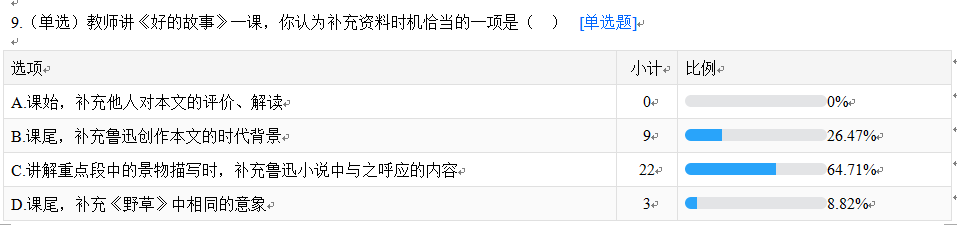 图6 课例实践研究后教师能准确判断资料使用的时机从上表可见，立足内容理解是确定补充资料时机的依据。如果资料使用时机不当，可能会给学生学习增加负担；资料使用时机恰当，就会起到画龙点睛的作用。3.借助评价伴行培养使用资料的能力2022版课标要求落实“教—学—评”一致性，在培养学生收集、运用资料能力，实现资料助学时，也要注意评价伴行。一直以来，评价伴行是教学的难点之一。对于资料助学的几大难点问题，有64.71%的教师认为自己在指导学生使用资料时缺少评价、反馈（见下图）。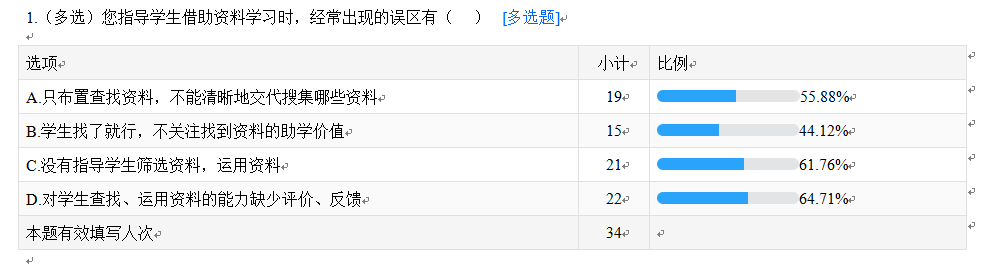 图7 资料助学几大难点问题课例组研究认为，以师生评价、生生评价的方式，借助评价量表（见下表），关注学生学习效果，能促使单元要素落地，培养学生运用资料的能力。表3  《好的故事》资料助学评价表张小娟工作坊：张小娟 苗红霞 任元媛 樊迎梅 魏梦佳 董佩主要参考文献[1]中华人民共和国教育部.语文课程标准（2011版）[S]，北京：北京师范大学出版社，2012.[2]中华人民共和国教育部.语文课程标准（2022版）[S]，北京：北京师范大学出版社，2022.[3]鲁迅.鲁迅作品集[M]，江苏：江苏凤凰文艺出版社，2022.[4]人民教育出版社  课程教材研究所小学语文课程教材研究开发中心.义务教育教科书教师教学用书（语文六年级上册）[G]，北京：人民教育出版社，2019.[5]吴欣歆 管贤强 陈晓波.新版课程标准解析与教学指导（小学语文  2022年版）[M]，北京：北京师范大学出版社，2022.[6]徐鹏.义务教育课程标准（2022年版）课例式解读（小学语文）[M]，北京：教育科学出版社，2022.[7]王春易等.从教走向学：在课堂上落实核心素养[M]，北京：中国人民大学出版社，2020.[8]吴忠豪.听吴忠豪教授评课[M]，上海：上海教育出版社有限公司，2020.[9]吴忠豪.小语教学专题案例透析[M]，福建：福建教育出版社，2019.[10]何致文.资料的何用与何为——五年级上册第四单元教学常见问题与处理建议[J].小学语文，2022（3）：8-11. [11]沈贤.查阅与引用资料  深入理解课文内容——以六年级下册第四单元《十六年前的回忆》为例[J].小学语文，2022（5）：52-56. [12]吴忠豪.统编教材高年段语文要素解读[J].语文建设（下半月），2021（7）：49-54.[13]蒋清锋.“资料助学”在革命传统类课文教学中的应用[J].语文建设（下半月），2021（5）：12-15.[14]付其文.统编教材培养“搜集和处理信息能力”策略初探[J].语文建设（下半月），2022（3）：72-74.[15]许真真.基于学习主题与资源双向奔赴的单元整体教学设计——以六年级上册第八单元为例[J].语文建设（下半月），2023（1）：15-18.[16]蒋国权等.语文教材里的鲁迅先生[J].小学语文教师，2021（9）：64-70.册次、单元语文要素四年级下册第三单元根据需要收集资料，初步学习整理资料的方法五年级上册第四单元结合资料，体会课文表达的思想感情五年级下册第三单元学习搜集资料的基本方法六年级上册第八单元借助相关资料，理解课文主要内容六年级下册第六单元运用学过的方法整理资料资料内容补充时机使用预期1.鲁迅简介（通识性）导入时初步了解作者2.石油、膝髁、云锦、乌桕等常识性的词语初读时1.扫清阅读障碍2.为理解梦中景物打下基础3.借助《社戏》等补充的绍兴风物读懂重点段时1.理解梦中景物2.为体会好的故事的特点打下基础4.《少年闰土》第一自然段中的景物描写理解景物罗列的表达时体会好的故事的特点5.《野草》中“红”的意象，《野草》简介理解景物变幻时体会好的故事的特点6.“阅读链接”中的书评（文本解读）理解本文主题时理解文章中心思想7.作者创作《好的故事》前后中国社会现实及作者境遇的资料理解本文主题时辅助材料6评价标准自评得星互评得星1.运用的资料能帮助自己理解“好的故事”的特点2.运用不少于2个资料3.能结合资料说出自己对课文重点句段的理解